Transportation Disadvantaged Service PlanMinor Update 2020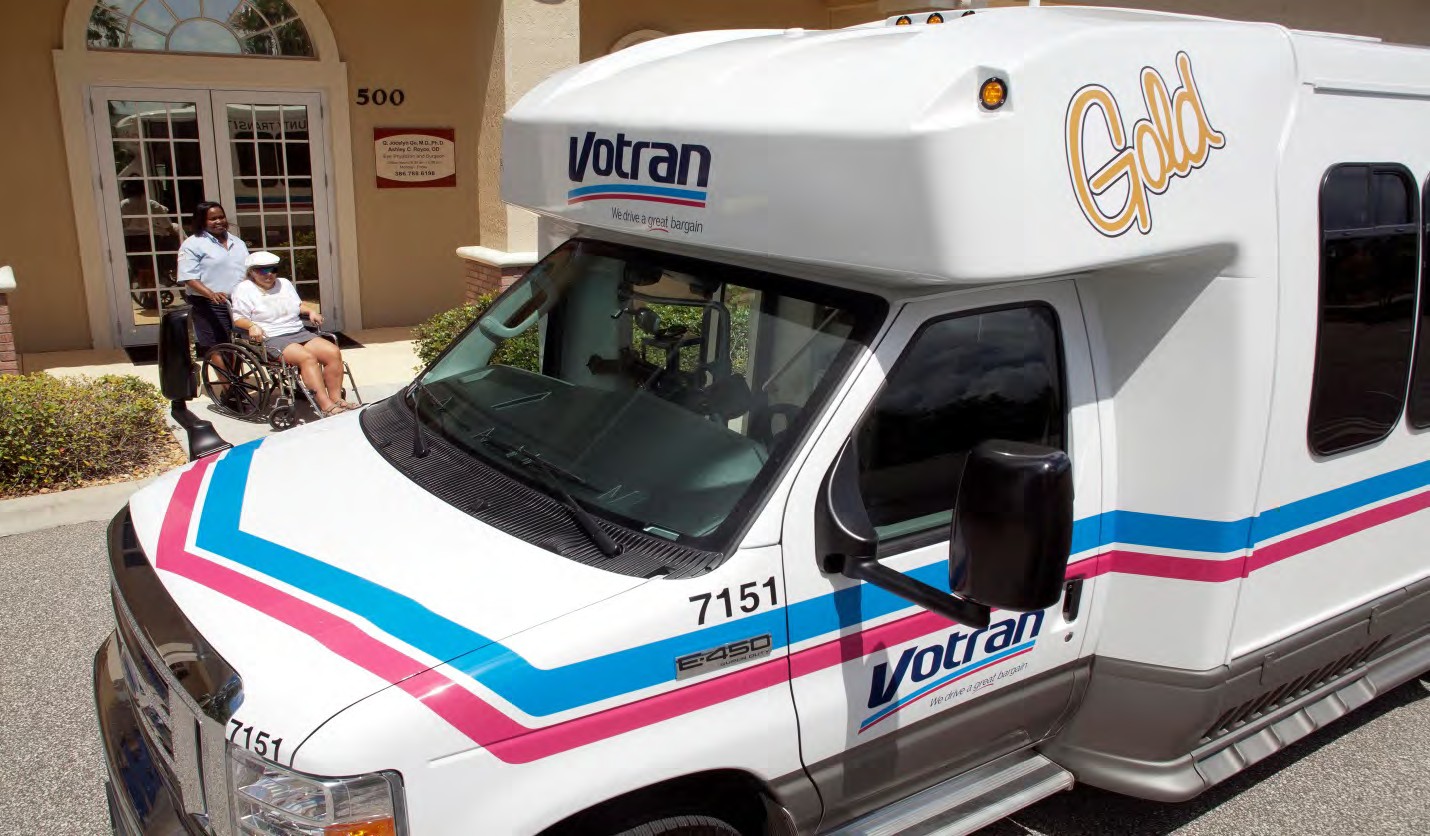 Prepared ForVolusia Transit Management, Inc. (Votran)Prepared ByRiver to Sea Transportation Planning Organization (R2CTPO)May 2020 (REVISED)TABLE OF CONTENTSIntroductionVolusia County Government serves as the Community Transportation Coordinator (CTC) for the Transportation Disadvantaged (TD) program within Volusia County. As the public transit agency serving under the auspices of Volusia County Government, Votran carries out the functions of the CTC on an ongoing basis. As part of its obligation as the CTC, Votran is required to develop a Transportation Disadvantaged Service Plan (TDSP). The TDSP is an annually updated tactical plan comprised of several sections including the Development Plan, Service Plan, Quality Assurance, and Cost/Revenue Allocation and Rate Structure Justification components.The current TDSP was developed by Tindale-Oliver & Associates, Inc. congruent with the development of the Transit Development Plan (TDP). It was reviewed and approved by the Transportation Disadvantaged Local Coordinating Board (TDLCB) on March 8, 2017. The information presented in this document provides an update to the TDSP and has been developed in accordance with the established requirements. This update covers the current status of each of the Goals and Objectives as well as the recommended actions listed in the Implementation Plan.Goals and ObjectivesThe goals identified in the TDSP for Votran can be grouped into five Key Focus Areas, including:System Administration and EducationService DeliveryPolicyTechnologyFundingThe following provides a listing of the specific Goals and Objectives identified in the TDSP:Goal 1: Provide an efficient, effective, and fully coordinated transportation system to meet the demand and mobility needs of the transportation disadvantaged in Volusia County.Objective 1.1: Maximize coordination with public and private agencies and other transportation operators in the Volusia County area.Strategy 1.1.1: Maintain existing coordination contracts and execute new ones, where feasible, needed, and cost-effective.Strategy 1.1.2: Encourage Section 5310 grant recipients to participate in the coordination of the transportation disadvantaged services and maximize the use of their vehicle.Strategy 1.1.3: Continue to monitor cost per trip and work to operate as efficiently as possible.Strategy 1.1.4: Collect and compile the data necessary for the evaluation of transportation disadvantaged service. This data will be reported in the Annual Operating Report (AOR), National Transit Database (NTD), and the annual CTC evaluation.Objective 1.2: Provide connectivity throughout the County with a focus on major attractors and other modal options.Strategy 1.2.1: Periodically review ADA and TD trips to determine the major system attractors and the availability of multi-modal options within those areas.Strategy 1.2.2: Continue to explore multi-loading opportunities such as group trips to major attractors.Strategy 1.2.3: Distribute the Transit Development Design Guidelines to developers contacting Votran for assistance and make the guidelines available at various locations around the county.Objective 1.3: Ensure both the fixed-route transit and paratransit systems continue to remain responsive to the needs of the transportation disadvantaged population and the community.Strategy 1.3.1: Maintain adequate, experienced, and trained staffing needed to operate, maintain, and administer all coordinated system functions.Strategy 1.3.2: Acquire new and upgraded paratransit vehicles and equipment, as funding permits.Strategy 1.3.3: Complete an analysis of Americans with Disabilities Act (ADA) and TD bus pass programs to determine the efficiency of the programs in reducing paratransit trip demand and applicability in Volusia County.Strategy 1.3.4: Ensure paratransit clients are subject to apply for recertification every three years. Review to determine whether or not customers are still eligible for services under the appropriate funding sources.Goal 2: Deliver a safe and high-quality transit experience to the customer. Objective 2.1: Monitor service quality and maintain minimum standards.Strategy 2.1.1: Meet or exceed 90 percent on time performance goal  for  both  paratransit and fixed-route service (Votran and paratransit service contractors).Strategy 2.1.2: Implement Interactive Voice Response (IVR) technology to allow automated calling and assist with customer communication of trip reminders and cancellations.Strategy 2.1.3: Conduct oral and visual presentations to Votran operator trainees regarding interactions with riders who have disabilities.Strategy 2.1.4: Continue to staff biweekly customer service meetings to fully review each complaint turned in to the Customer Service Department. Report findings to affected parties and take corrective action where and when it is appropriate.Objective 2.2: Maximize customer comfort and safety.Strategy 2.2.1: Regularly inspect vendor vehicles, monitor drivers and adhere to the drug and alcohol program for all safety sensitive positions.Strategy 2.2.2: Monitor safety related complaints and seek ways to minimize complaints and operate services in a safe and secure manner in  accordance with  the Commission  for the Transportation Disadvantaged (CTD) and the Florida Department of Transportation (FDOT) standards and recommendations.Strategy 2.2.3: Continue to utilize compliance officer, road supervisor, “mystery riders”, cameras, and technology at Votran’s disposal to ensure accountability of staff to riders and passenger compliance with policies and procedures.Strategy 2.2.4: Analyze accident records and document future actions deemed necessary to improve the overall safety record.Strategy 2.2.5: Maintain the quality of the vehicles by replacing older, high-mileage vehicles and operating a fleet with vehicles that do not exceed their useful life.Strategy 2.2.6: Install technology, including Automatic Vehicle Location (AVL) and Mobile Data Terminals (MDTs) on all contractor vehicles with the goal of achieving consistent operating levels with Votran vehicles and better coordinated services.Strategy 2.2.7:  Implement Votran’s 2019 Package/Personal Belongings Policy.Objective 2.3: Increase avenues for customers to access information on the coordinated transportation system.Strategy 2.3.1: Continue facilitating transit education program to educate special interest groups, clubs, and community associations on the benefits of public transportation and conduct presentations to these groups as requested.Strategy 2.3.2: Promote new and existing transportation service in Volusia County.Strategy 2.3.3: Disseminate information electronically through the use of the Votran website, emails, the VO-to-Go text message system and MyStop real-time bus trackingapp, and update the various “How-to-Ride” guide formats, as necessary to educate and inform system users and the community.Strategy 2.3.4: Ensure all websites and other electronic media are compliant with Section 508 of the Rehabilitation Act, as amended in 1998.Strategy 2.3.5: Continue to serve on the River to Sea Transportation Planning Organization (R2CTPO) Committees, such as the Bicycle/Pedestrian Advisory Committee (BPAC), the Technical Coordinating Committee (TCC), the Citizens’ Advisory Committee (CAC), and the Transportation Disadvantaged Local Coordinating Board (TDLCB).Strategy 2.3.6: Conduct travel training workshops and training to organizations serving the disabled.Goal 3: Encourage land use patterns that support transit services and the clustering of mixed uses for the provision of a more cost-effective and efficient transportation system.Objective 3.1: Improve local knowledge of the benefits of transit-friendly land uses.Strategy 3.1.1: Continue to work with the R2CTPO for any subsequent updates to the adopted Transportation Impact Analysis (TIA) guidelines to include the consideration of impacts on the multi-modal transportation system and infrastructure.Strategy 3.1.2: Complete updates to the Transit Development Design Guidelines (TDDG), as necessary.Objective 3.2: Improve connections of public transportation to other modes of transportation.Strategy 3.2.1: Establish a phased-implementation plan for transit-supportive infrastructure improvements along major public transportation corridors, as identified in the TDDG.Strategy 3.2.2: Evaluate the connectivity of service and infrastructure with SunRail as it relates to ridership trends, customer service requests, and SunRail service modifications.Strategy 3.2.3: Ensure new bus stops are accessible to persons  with  disabilities  and meet ADA Accessibility Guidelines (ADAAG) compliance requirements.Strategy 3.2.4: Implement Votran/SunRail joint ticketing program.Goal 4: Ensure program accountability with the State and Federal requirements for TD planning.Objective 4.1: Continue to coordinate with the R2CTPO to staff and support the Volusia County TDLCB.Strategy 4.1.1: Provide an AOR to the CTD on all TD operations coordinated by Votran in Volusia County.Strategy 4.1.2: Complete CTD reporting requirements by submitting an annual TDSP update, AOR, quarterly planning grant progress report, and Actual Expenditure Report (AER).Strategy 4.1.3: Monitor Coordination Agreements with contractors.Strategy 4.1.4: Continue to provide and review performance reports at the TDLCB meetings tracking monthly progress against the adopted standards and performance measures.Goal 5: Integrate paratransit service with fixed-route service to provide more travel options for the ADA and TD populations.Objective 5.1: Provide opportunities for ADA and TD passengers to safely access multi-modal transportation options.Strategy 5.1.1: Review the number of individuals who transferred to other mass transit modes as a result of the use of functional assessments, travel training, and other efforts to make fixed-route accessible to more people.Strategy 5.1.2: Provide fixed-route travel training courses for transportation disadvantaged patrons wanting to make use of fixed-route services.Strategy 5.1.3: Implement Accessible Pedestrian Signal Access Plan by 2021.Strategy 5.1.4: Develop a phased-implementation plan to improve accessibility at bus stop locations.Goal 6: Secure additional funding to meet the transportation disadvantaged demand and mobility needs in Volusia County.Objective 6.1: Investigate and pursue all available funding opportunities at the federal, state, and local levels and from private sources for programs or projects serving the transportation disadvantaged.Strategy 6.1.1: Coordinate with the R2CTPO in the utilization of its transit planning funds to support/improve the Community Transportation    Coordinator’s	(CTC) planning efforts.Strategy 6.1.2: Identify and accommodate opportunities for private sectorparticipation and public/private partnerships in funding the  public  transportation  system.Strategy 6.1.3: Work with CTD, the Florida Legislature, FDOT, and Federal Transit Administration (FTA) to receive sufficient funding to meet the service demands of the Transportation Disadvantaged community.Strategy 6.1.4: Work with local agencies to continue to receive sufficient funding to provide agency trips (e.g., Volusia Council on Aging, the Florida Department of Children and Families, etc.).Strategy 6.1.5: Evaluate fares every three years to ensure customers contribute to maintaining the system within reasonable means.Objective 6.2: Coordinate with County officials and the public to secure a dedicated funding source for transit services in Volusia County.Strategy 6.2.1: Educate the general public and local  decision  makers  on  the  importance of public transportation and the need for local financial support.Implementation PlanThe Implementation Plan has been developed during the most recent TDSP major update (2017). It is derived from the goals, objectives and strategies. This section is meant to provide tools to assist with achieving the long-range goals. With the exception of the strategies included in Goal 4 “Ensure program accountability with the State and Federal requirements for TD planning,” recurrent strategies that are considered routine operational planning efforts for the coordinated system have been included in the goals and objectives section of the TDSP, but have been omitted from the implementation plan. The implementation plan focuses on highlighting the ongoing and potential new strategies that would need to be deployed to meet some of the transportation and coordination needs identified through the TDSP planning process.Past Year’s Accomplishments Based on Established Goals, Objectives and StrategiesGoal 1: Provide an efficient, effective, and fully coordinated transportation system to meet the demand and mobility needs of the transportation disadvantaged in Volusia County.Objective 1.1: Maximize coordination with public and private agencies and other transportation operators in the Volusia County area.Strategy 1.1.1: Maintain existing coordination contracts and execute new ones, where feasible, needed, and cost-effective.Votran signed a coordination agreement with WORC in support of their successful grant awarded by FDOT for Section 5310 vehicles. This was discussed at the TDLCB meeting during January 2018.Strategy 1.1.2: Encourage Section 5310 grant recipients to participate in the coordination of the transportation disadvantaged services and maximize the use of their vehicle.Votran encourages organizations providing transportation for elderly persons and persons with disabilities to apply for FDOT 5310 funds which provide capital funding/equipment. Votran staff monitors their recipient agencies status since they must keep their CTC agreements current and in force at all times when in possession of a vehicle purchased through the Section 5310 Program. Annually the Transportation Disadvantaged Local Coordinating Board (TDLCB) reviews Votran’s coordination agreements. The TDLCB’s latest review was conducted in May 2018.Strategy 1.1.3: Continue to monitor cost per trip and work to operate as efficiently as possible.Votran’s Administration, Finance and Paratransit Operations work together to monitor costs per trip and to maintain efficiency in the provision of trips. Votran continues to monitor costs per  trip and to apply such strategies as multi-loading, strategic scheduling of trips and group trips wherever feasible. To further increase efficiency, Votran schedulers run daily Trapeze Optimize reports and dispatchers run slack time reports to re-schedule trips or add new trips in slack time on schedule. The cost per trip analysis is performed each time the rates are established for the CTD Trip and Equipment grant.Strategy 1.1.4: Collect and compile the data necessary for the evaluation of transportation disadvantaged service. This data will be reported in the AOR, National Transit Database (NTD), and the annual CTC evaluation.Votran collects, compiles and maintains various data for use in the National Transit Database (NTD) and the Annual Operating Report (AOR), which are submitted in a timely manner. Votran’s CTC re-designation was approved by the Transportation Disadvantaged Local Coordinating Board (TDLCB) in November, 2016. The Annual Operating Report of 2019 was approved by the TDLCB in September 2019.Objective 1.2: Provide connectivity throughout the County with a focus on major attractors and other modal options.Strategy 1.2.1: Periodically review ADA and TD trips to determine the major system attractors and the availability of multi-modal options within those areas.As funding remains a challenge to implement expansion of service, Votran continues to track key destinations and priorities for service beyond the existing fixed route corridors and the complimentary service. Key destinations include but are not limited to: Victoria Park Medical Offices, DeLand Amtrak Station, and Daytona State College in DeLand.Strategy 1.2.2: Continue to explore multi-loading opportunities such as group trips to major attractors.Votran’s Administration, Finance and Paratransit Operations work together to monitor costs per trip and to maintain efficiency in the provision of trips. Votran continues to monitor costs per trip and to apply such strategies as multi-loading, strategic scheduling of trips and group trips wherever feasible. To further increase efficiency, Votran schedulers run daily Trapeze optimize reports and dispatchers run slack time reports to re-schedule trips or add new trips in slack time on schedule.Strategy 1.2.3: Distribute the Transit Development Design Guidelines to developers contacting Votran for assistance and make the guidelines available at various locations around the county.The updated Transit Development Design Guidelines (TDDG) were adopted in June 2016 and published on www.Votran.org. Votran continues to promote the use of the TDDG in new development in Volusia County. In a study regarding bus stop improvements, the TDDG was used as a guiding document for bus stops in unincorporated Volusia County. All new bus stops are installed using these guidelines that are consistent with the FDOT standards and FTA ADA requirements. The most recent bus stops were installed in New Smyrna Beach for the Route 44 and in Deltona for the Route 25.Objective 1.3: Ensure both the fixed-route transit and paratransit systems continue to remain responsive to the needs of the transportation disadvantaged population and the community.Strategy 1.3.1: Maintain adequate, experienced, and trained staffing needed to operate, maintain, and administer all coordinated system functions.Votran‘s executive team works with the National Rural Transit Assistance Program (RTAP), the Center for Urban Transportation Research (CUTR), and FDOT on training opportunities for staff in the areas of operation, maintenance, planning and human resources in order to ensure staff training opportunities keep pace with industry standards. Votran also provides technical training to management staff to grow their knowledge and skills in effective transit planning using the newest software, such as Remix. One of the achievements in the past few years has been the diversity recruitment efforts. In 2017, there were 50% more women managers than in 2012. By 2019, 11 of the 32 management team members were women, and among them, 4 were minority women. Overall 56% of the management team are women or minorities.Strategy 1.3.2: Acquire new and upgraded paratransit vehicles and equipment, as funding permits.The 2018 Votran grant application for Section 5310 vehicles included seven propane paratransit vehicles. This is consistent with Votran’s strategy to utilize capital expenditures for sustainable options whenever these options are cost effective and feasible. Prior to the arrival of the vehicles, a propane fuel tank and pumping infrastructure were constructed onsite at the main Votran facility on Big Tree Road in South Daytona. Votran continues to be diligent in acquiring new, fuel efficient vehicles and equipment and staff members continue to explore alternative fuel options whenever feasible. The average age of the paratransit fleet is 6.3 years during the reporting period.Strategy 1.3.3: Complete an analysis of ADA and TD bus pass programs to determine the efficiency of the programs in reducing paratransit trip demand and applicability in Volusia County.Votran submitted a grant application in April 2017 to the CTD seeking support to implement a pilot program designed to encourage Votran Gold customers to use the fixed route service. This was not a project selected by the CTD for funding as a mobility enhancement, however. Votran will consider other grant opportunities to support the program. Votran will continue to seek opportunity to implement a pilot program.Strategy 1.3.4: Ensure paratransit clients are subject to apply for recertification every three years. Review to determine whether or not customers are still eligible for services under the appropriate funding sources.Votran realizes efforts towards making fixed-route accessible to more riders would free up capacity on the paratransit system, provide greater independence for the TD users, and reduce cost for both the transit system and the TD Program. Votran takes a responsible approach to managing its paratransit service. Votran conducts strict eligibility and certification processes as well as providing travel training to those who qualify for transition to the fixed route system.Functional assessments take into consideration any part of the system in the designated service area which cannot be used or navigated by the individual due to a disability. Eligibility is therefore, determined by a combination of functions and a medical model as it applies to the individual needs for trips. Re-certifications are conducted every three years.Goal 2: Deliver a safe and high-quality transit experience to the customer. Objective 2.1: Monitor service quality and maintain minimum standards.Strategy 2.1.1: Meet or exceed 90 percent on time  performance  goal  for  both paratransit and fixed-route service.On time performance (also known as schedule adherence) is used to indicate the quality of service provided to customers. Votran’s pick-up window is 1 hour. This policy is clearly communicated to drivers as well as to passengers. A standard of 90% on-time performance has been established for  all  completed  trips.  This  standard  applies  to  Votran  and  all  contractors  providing  paratransit  services  to  Volusia  County.  Through  persistent  effort   and various strategies including the addition of Global Positioning System  devices  in paratransit vehicles, Votran  has  been  able  to  consistently  meet  or  exceed  the  90%  on-  time standard  and  continues  to  do  so.  The  record  in  FY  2019  continues   to   show  on-time performance above the standard at 92% average for the fixed routes and 91% forStrategy 2.1.2: Implement IVR technology to allow automated calling and assist with customer communication of trip reminders and cancellations.The Interactive Voice Recognition (IVR) was implemented in the last week of February 2018. This phone system is called VoCall and allows inbound callers to find out what trips they have scheduled. The customer will receive a call approximately 15 minutes in advance of  their pickup. This is based on real time vehicle location information. This gives the customer some time to prepare for their pickup without needing to call to find out how soon to expect their vehicle. An outbound call to customers is placed the evening before a reserved trip to remind customers about their reservation and provides the option for the trip to be cancelled in advance. Customers may opt to receive text messages instead of voice messages. All new Votran Gold eligible customers have been receiving information about VoCall service. Votran is working on  a promotional campaign for our customers to remind them about this opportunity.Strategy 2.1.3: Conduct oral and visual presentations to Votran operator trainees regarding interactions with riders who have disabilities.Votran drivers receive intense training over a six-week period that includes: simulator training, defensive driving, driver safety, passenger sensitivity, wheelchair securement, and T.S.I. (Transportation Safety Institute) Certified training which involves operator’s responsibility, customer service training as well as emergency management. Training is broken down into two phases. Phase one consists of class room instruction by training supervisors and presentations of specific subjects by staff personnel. Phase two is on-the-job training with primary line  instructors who fine-tune their driving skills and learn the various routes in Votran’s system.  The most recent annual training took place in April 2018; the topic related to paratransit operation includes ADA Reasonable Accommodations and Disability Etiquette.Strategy 2.1.4: Continue to staff biweekly customer service meetings to fully review each complaint turned in to the Customer Service Department. Report findings to affected parties and take corrective action where and when it is appropriate.Votran has, in place, a Service Review Committee which meets biweekly. Attendees usually include: two bus operators, a supervisor, a member of Planning, and a representative from the River to Sea TPO. The review is run by the Customer Service Manager. The Service Review Committee continues to meet and review service complaints including paratransit. Thanks to Votran’s technology, determinations can be made using on-board videos and GPS data. All passenger vehicles, including paratransit vehicles, are equipped with on-board security cameras. Commendations received concerning service are also shared with the attendees. Findings fromthis Service Review Committee result in corrective actions that are taken where and when necessary. On occasion, policies have been revised or developed pursuant to these meetings.Objective 2.2: Maximize customer comfort and safety.Strategy 2.2.1: Regularly inspect vendor vehicles, monitor drivers and adhere to the drug and alcohol program for all safety sensitive positions.Votran’s System Safety Program Plan complies with State minimum equipment and operational safety standards established pursuant to subsection 341.061, Florida Statutes. Minimum State standards are contained in Rule 14-90, Florida Administrative Code. Votran inspects all equipment operated in accordance with established standards at least annually.Votran has in place monetary penalties when service providers fail to provide adequate service. Disincentives may range from non-payment for a trip that was not performed in accordance with the standards set forth in the contract, such as: Vehicle serviceability problems, failure to turn in Daily Performance Logs, inability to perform trips or trip refusals, non-compliance with established policies, and lack of response to customer complaints. A new contract for paratransit service providers was established in July 2018 with two operators: All Volusia Transport and Med One Shuttle.Strategy 2.2.2: Monitor safety related complaints and seek ways to minimize complaints and operate services in a safe and secure manner in accordance with the CTD and FDOT standards and recommendations.Votran has a complaint policy and handles each complaint either by phone or in writing. The Customer Service Department tracks all paratransit and fixed route complaints. Additionally, Votran’s Operations Department has a Director of Safety and Training on board who further explores those complaints related to safety. Re-training, counseling and disciplinary actions are used for enforcement.Strategy 2.2.3: Continue to utilize compliance officer, road supervisor, “mystery riders”, cameras, and technology at Votran’s disposal to ensure accountability of staff to riders and passenger compliance with policies and procedures.Votran uses various means to ensure accountability of staff to riders such as: compliance officers, road supervisors, and video cameras on the vehicles. Votran’s contract compliance officer monitors contractor performance and identifies training deficiencies or service quality concerns that may arise among contractors. Road supervisor observations, complaints, customer service reports and cameras also contribute to ensuring accountability of staff to riders.Investigation of customer service reports make use of many technology data sources available to the Customer Service Manager.Strategy 2.2.4: Analyze accident records and document future actions deemed necessary to improve the overall safety record.For all accidents, whether they are traffic, passenger, or on-the-job injury, a supervisor is dispatched to the accident location. Appropriate law enforcement agencies are also contacted. The supervisor dispatched to the scene, will complete a Supervisor’s Investigation Form, and the driver will complete an accident form. Following the completion of the above forms, they are forwarded to the Safety Director for investigation and classification. The accident reporting system at Votran involves the following reports: Accident Report, Accident Review Committee, Operator Accident History, System Performance and Employee Injury Reports. Votran participated in a Florida Department of Transportation (FDOT) Triennial compliance review with Votran in July of 2017, and the most recent Federal Transit Administration Triennial Review in July 2018 which included a favorable review of the safety program. In October 2018 Votran received awards at 2018 FPTA & CTD Annual Conference in the following categories:Florida Public Transportation Association Tier 2 Certificate of Merit for Safety.State of Florida Commission for Transportation Disadvantaged CTD - System of the Year Safety Award.State of Florida Commission for Transportation Disadvantaged Dispatcher / Scheduler of the Year - Susan Smeltzer.The Sheila Winitzer Shining Star Award - Edie Biro.Strategy 2.2.5: Maintain the quality of the vehicles by replacing older, high-mileage vehicles and operating a fleet with vehicles that do not exceed their useful life.Votran keeps track of its need to replace/purchase equipment/vehicles via the vehicle replacement program and coordination with the maintenance department. Concerning paratransit vehicles, Votran maintains a vehicle replacement schedule that extends over a decade. The organization also outlines a five-year replacement plan as part of the Capital Improvement Program (CIP). Concerning equipment, Votran’s planning staff coordinates the development of the CIP with the maintenance department to ensure the need for shop tools and equipment are identified and adequate funding is secured. A schedule of needs is developed and incorporated into the CIP. The average age of the paratransit fleet is 6.3 years. In September 2018 Votran received notice from FDOT about the award of Section 5310 grant funds that will allow for replacement of 7 vehicles that are the oldest in the fleet. Additional funding was awarded by FDOT under the Section 5339 grant for two more paratransit replacement vehicles.Strategy 2.2.6: Install technology, including Automatic Vehicle Location (AVL) and Mobile Data Terminals (MDTs) on all contractor vehicles with the goal of achieving consistent operating levels with Votran vehicles and better coordinated services.Votran orders their new paratransit vehicles with GPS units and AVL systems. Contractors are encouraged to use the prior mentioned technologies, and their contracts include an incentive for the use of technology which aids in the reduction of the cost of providing services. Votran completed the tablet installations with AVL and MDT technology on contractor vehicles in November 2017. This contractor installation supports the IVR advance calling that was implemented as VoCall in February 2018.Objective 2.3: Increase avenues for customers to access information on the coordinated transportation system.Strategy 2.3.1: Continue facilitating transit education program to educate special interest groups, clubs, and community associations on the benefits of public transportation and conduct presentations to these groups as requested.Votran undertakes “transit education” programs oriented towards educating special interest groups on the benefit of public transportation. A better understanding of transit and its benefits may produce positive results such as improved ridership and improved overall system utilization. Votran staff has worked closely with a variety of groups to provide transit education such as: the Volusia Council on Aging and local AARP offices to educate seniors on how to use fixed route service among others. Transit education efforts included:Participation in the New Smyrna Beach Flea Market to educate the public on all transit services provided by Votran.Multiple visits to the Methodist Children's Home to teach their members how to use the transit system and get them familiarized with our latest technology.Votran participated in the Volusia County Health and Benefits Fair to inform participants on how they can use our services.Votran realizes marketing is an ongoing communications exchange with customers in a way that educates, informs and builds a relationship over time. In turn, these relationships have produced advocates and repeat customers.Votran has made presentations and conducted outreach which include: Senior resident community meetings (various), Vehicle days at public schools throughout the County, Children’s Methodist Society, City community events in New Smyrna Beach, HUD Family Self Sufficiency, Daytona Beach Housing Authority Subcommittee, Halifax Area Advertising Authority Board, Division of Blind Services, Coastal Volusia Home School Group, Seabreeze High School ESE students, New Smyrna Beach High School ESE students, Daytona Beach Zone5 Neighborhood Watch, National Housing Corporation AHEPA 410 Apartments, Volusia County Health and Wellness Fair, Daytona Beach Convention and Visitors Bureau, Florida Public Transportation Conference Displays, Volusia County Transportation Disadvantaged Local Coordinating Board and the Florida Transportation Disadvantaged Annual Conference and a display table at the Shriners National Conference.Strategy 2.3.2: Promote new and existing transportation service in Volusia County.Promoting and marketing go hand in hand when it comes to familiarizing the transit system riders with all that Votran has to offer and plans to offer. Votran understands the introduction or launching of a new service involves both focusing within Votran (employees) and outside of Votran (general public). Votran works with Volusia County Community Information to develop media opportunities. These include radio ads and regular interviews with Votran’s staff on radio and TV. With the assistance of the FDOT service development grant for marketing, Votran has updated the radio ad to focus on the Rider Technology Tools.The Route 44 was launched in New Smyrna Beach in June 2018, providing fixed route service connecting the Julia/Sams Connection Point in Downtown to Walmart and the Beachside. Votran’s newest service was launched in Deltona in February 2019. Route 25 connects DuPont Lakes Plaza, City Hall, the new Community Center, Halifax Health, and Epic Theatres via Howland Boulevard. Marketing included:Public Meetings to inform the public about new service and service changes.Participation in the Deltona Community Expo at The Center at Deltona to educate the community about the new bus service.Flyers with information about the new route were distributed at Community Flea Market in Deltona.A Ribbon Cutting Ceremony at Deltona City Hall to commemorate the new Route 25 bus service.Route schedules, flyers, and brochures were handed out at numerous locations and events.In 2020, Votran will launch a new service in Daytona Beach to serve the Tanger Outlets and Tomoka Town Center Malls. The changes will include a modification to the existing Route 11  on Mondays-Saturdays in the daytime, modifications to the existing Route 10 on Sundays, andthe addition of a new Route 11 at night. Marketing efforts will include: mailers to locations near the malls, a bus wrap, community outreach to shoppers and employees, radio advertisements and interviews, and social media posts.Strategy 2.3.3: Disseminate information electronically through the use of the Votran website, emails, the VO-to-Go text message system and MyStop real-time bus tracking app, and update the various “How-to-Ride” guide formats, as necessary to educate and inform system users and the community.Votran’s website provides trip planning, tracking and customer service information to passengers, and Votran also developed “My Stop” live bus tracking app on smart phones. The downloadable Votran Gold Users (Rider’s) Guide and the GOLD eligibility application are available in both English and Spanish on the website. Copies of the guide as a streaming audio and an MP3 download (18.7mb) are also available for download. Votran includes marketing videos to educate the riders how to ride the Votran system. Other detailed information of use to the paratransit (or potential paratransit) rider can be found at this location on the site as well. Policy reminders are also provided in the form of “Take Ones”. The website has a sign language video of the Votran Gold User Guide for the deaf and hearing impaired. In addition, the Vo-to- go text message system provides fixed-route riders real-time information to track bus via text messages. The web site features a “translate site” option which allows users to select a preferred language they want to view the displayed text.Strategy 2.3.4: Ensure all websites and other electronic media are compliant with Section 508 of the Rehabilitation Act, as amended in 1998.Votran staff is working to ensure the new website and other electronic media are compliant with Section 508 of the Rehabilitation Act, as amended in 1998. Ongoing reviews and updates to these media ensure continued compliance exists.Strategy 2.3.5: Continue to serve on the R2CTPO Committees, such as the Bicycle/Pedestrian Advisory Committee (BPAC), the Technical Coordinating Committee (TCC), the Citizens’ Advisory Committee (CAC), and the Transportation Disadvantaged Local Coordinating Board (TDLCB).Votran continues to participate as a member of the R2CTPO’s BPAC, the CAC, and the TCC. Votran staff, as stakeholders or participants, also attends the R2CTPO’s special study meetings, such as Bus Stop Improvement Plan (Phase I) and ITS Master Plan meeting, as well as the R2CTPO Board meetings whose membership consists of elected officials representing all of thelocal governments, including municipal and county entities. Votran (CTC) attends all TDLCB meetings as a non-voting participant.Strategy 2.3.6: Conduct travel training workshops and training to organizations serving the disabled.Votran realizes efforts towards making fixed-route accessible to more riders would free up capacity on the paratransit system, provide greater independence for the TD users, and reduce cost for both the transit system and the TD Program. Votran takes a responsible approach to managing its paratransit service and conducts strict eligibility and certification processes as well as provides travel training to those who qualify for transition to the fixed route system. Travel training can also be provided upon request by organizations serving the disabled. The Votran Customer Service staff visited with staff members at a dialysis center and a nursing home to train them on travel needs of patients in their care. Votran participates in community awareness  events such as Volusia/Flagler Disability Coalition.Goal 3: Encourage land use patterns that support transit services and the clustering of mixed uses for the provision of a more cost-effective and efficient transportation system.Objective 3.1: Improve local knowledge of the benefits of transit-friendly land uses.Strategy 3.1.1: Continue to work with the R2CTPO for any subsequent updates to the adopted TIA guidelines to include the consideration of impacts on the multi-modal transportation system and infrastructure.Votran continues to be involved as a reviewer of local comprehensive plans, plan amendments, development proposals, and re-zonings in its current and future planned service areas. Votran  has met with several local municipalities to discuss possible improvements concerning accessibility for transit riders including the transportation disadvantaged. Votran, in joint effort with the TPO, will continue to promote the Transit Development Design Guideline (TDDG) to provide up-to-date transit design principle for local development. This document will be referred to as a local transit design standard in the TPO’s Traffic Impact Analysis (TIA) which will be a required document for local development.Strategy 3.1.2: Complete updates to the Transit Development Design Guidelines (TDDG), as necessary.Votran continues to utilize the TDDG as design guidelines for transit infrastructure development and improvements in Volusia County. No update to the TDDG is necessary at this time.Objective 3.2: Improve connections of public transportation to other modes of transportation.Strategy 3.2.1: Establish a phased-implementation plan for transit-supportive infrastructure improvements along major public transportation corridors, as identified in the TDDG.Votran participates in the TPO committees to support corridor development as improvement projects arise.Strategy 3.2.2: Evaluate the connectivity of service and infrastructure with SunRail as it relates to ridership trends, customer service requests, and SunRail service modifications.SunRail feeder bus service is currently operating using funding from FDOT. Route concepts were designed based on available funding, existing customer demand, input from FDOT, SunRail consultants, input from Orange City and Deltona and input received at West Volusia Summit meetings. Votran’s General Manager participates in the SunRail Technical Advisory Committee (TAC) meeting and a member of Votran’s Planning Department participates in the SunRail Customer Advisory Committee.Strategy 3.2.3: Ensure new bus stops are accessible to persons  with  disabilities  and meet ADA Accessibility Guidelines (ADAAG) compliance requirements.New bus stops were installed for Route 44 in New Smyrna Beach and for Route 25 in Deltona by the start date of each service according to FDOT and FTA guidelines.Goal 4: Ensure program accountability with the State and Federal requirements for TD planning.Objective 4.1: Continue to coordinate with the River to Sea TPO to staff and support the Volusia County TDLCB.Strategy 4.1.1: Provide an AOR to the CTD on all TD operations coordinated by Votran in Volusia County.Votran collects, compiles and maintains various data that is used in the National Transit Database (NTD) and the Annual Operating Report (AOR) and which are submitted in a timely manner. The annual CTC evaluation is also undertaken, which includes an evaluation of the standards and performance measures adopted by the Transportation Disadvantaged Local Coordinating Board (TDLCB). Votran’s CTC re-designation was approved by theTransportation Disadvantaged Local Coordinating Board (TDLCB) in November, 2016. The Annual Operating Report of 2019 was approved by the TDLCB in September 2019.Strategy 4.1.2: Complete CTD reporting requirements by submitting an annual TDSP update, AOR, quarterly planning grant progress report, and AER.The last major TDSP update, covering the period 2018-2022, was completed by the CTC and R2CTPO and reviewed and approved via roll call by the TDLCB in March of 2017. This is the third annual update. Quarterly progress reports were submitted in a timely manner, and the AER was submitted concurrently with the AOR for review by the CTD in September of each year.Strategy 4.1.3: Monitor Coordination Agreements with contractors.Votran continues to work diligently to strengthen the coordination of transportation in the County. Votran maintains existing coordination contracts and executes new ones, where  feasible, needed and cost effective. Since FDOT is the designated recipient responsible for the competitive process regarding the awarding of grants for Section 5310 vehicles, Votran’s efforts to strengthen the coordination of transportation are furthered by obtaining Coordination Agreements with the non-profit agency prior to the award of Section 5310 funds from FDOT.Strategy 4.1.4: Continue to provide and review performance reports at the TDLCB meetings, tracking monthly progress against the adopted standards and performance measures.Votran’s Operations Staff monitors paratransit subcontractor performance at regular intervals throughout the year. Positive trends are documented and negative trends are immediately addressed. Performance reports are provided to the Transportation Disadvantaged Local Coordinating Board at their regularly scheduled meetings. These reports include performance as they relate to the transportation disadvantaged and paratransit as well as fixed route service. The latest reports were provided to the TDLCB in January 2020.Goal 5: Integrate paratransit service with fixed-route service to provide more travel options for the ADA and TD populations.Objective 5.1: Provide opportunities for ADA and TD passengers to safely access multi-modal transportation options.Strategy 5.1.1: Review the number of individuals who transferred to other mass transit modes as a result of the use of functional assessments, travel training, and other efforts to make fixed-route accessible to more people.Votran realizes efforts towards making fixed-route accessible to more riders would free up capacity on the paratransit system, provide greater independence for the TD users, and reduce cost for both the transit system and the TD Program. Votran takes a responsible approach to managing its paratransit service. Votran conducts strict eligibility and certification processes as well as providing travel training. Functional assessments take into consideration any part of the system in the designated service area which cannot be used or navigated by the individual due to a disability. Recertifications are conducted every three years.Strategy	5.1.2:	Provide	fixed-route	travel	training	courses	for	transportation disadvantaged patrons wanting to make use of fixed-route services.Votran takes a responsible approach to managing its paratransit service. Votran conducts strict eligibility and certification processes as well as providing travel training as requested by customers or potential customers.Strategy 5.1.3: Implement Accessible Pedestrian Signal Action Plan by 2021.An Accessible Pedestrian Signal Action Plan was completed and approved by the River to Sea TPO in March 2017. The Plan examined potential opportunities for installation of new  pedestrian signals with accessible features at critical intersections and recommended to incorporate signal updates in local road projects. The audible features of these signals are beneficial to the sight impaired. This plan is in the implementation phase, with each new TPO project there is a staff assessment of site suitability that may result in recommendations for these signal types to be utilized for the project.Strategy 5.1.4: Develop a phased-implementation plan to improve accessibility at bus stop locations.Votran continues to work with developers, cities and FDOT to assess projects that impact bus stops in the right of way. Where the development requires a change in bus stop position, Votran staff work to ensure that the newly installed bus stop meets all design standards for FDOT and FTA guidelines.Goal 6: Secure additional funding to meet the transportation disadvantaged demand and mobility needs in Volusia County.Objective 6.1: Investigate and pursue all available funding opportunities at the federal, state, and local levels and from private sources for programs or projects that serve the transportation disadvantaged.Strategy 6.1.1: Coordinate with the River to Sea TPO in the utilization of its transit planning funds to support/improve the Community Transportation Coordinator’s (CTC) planning efforts.The River to Sea TPO is committed to public transportation as an essential alternative form of mobility for those who do not have access to private transportation. In addition, public transportation provides an efficient alternative to the private automobile, helping to relieve pressure in congested corridors. The TPO has ascertained the importance of ensuring transit, which inherently receives a small amount of Federal Funding relative to highway funding, is part of the diversification of highways and other modes of transportation. As Volusia County faces increasing travel demands on the transportation infrastructure, the TPO and Votran (Volusia County's Public Transit System) have become major partners in the refinement of the intermodal transportation planning process. The TPO’s commitment is backed by its decision to set aside 30% of its Surface Transportation Program (STP) Extra Urban (SU) funding to support transit. Furthermore, the TPO’s transit planner acts as a liaison between the inner workings of both the TPO and Votran. This includes such activities as attending meetings, coordinating review of the work program, reviewing documents and providing information that assists both the TPO and Votran in their decision making. Votran established a coordinating agreement with WORC allowing for their FDOT grant to be awarded for their transportation program. In 2020, Votran will be replacing 13 paratransit vehicles utilizing the grant funds from a number of FDOT and FTA sources including Section 5310, Section 5339, Section 5307 and the TPO SU funds.Strategy 6.1.2: Identify and accommodate opportunities for private sectorparticipation and public/private partnerships in funding the  public  transportation  system.Votran uses the assistance of small businesses in the provision of paratransit services allowing Votran to develop its core services and use vendors for some of the outlying trips. Votran makes every effort to do its best to accommodate paratransit demand through the use of its own paratransit fleet as this facilitates increased multi-loading, thus, reducing overall operating costs for the paratransit program. Through this vigilance, Votran continues to have no unmet trip requests.On August 6, 2015, the county council approved the contract with vRide, for commuter vanpool program services. Enterprise Leasing Company of Orlando merged with vRide and has since operated the county's contract for commuter vanpool services under the name Commute with Enterprise. In June 2020, fifty-nine (59) riders participated in the Commute with Enterprise Program.Strategy 6.1.3: Work with CTD, the Florida Legislature, FDOT, and FTA to receive sufficient funding to meet the service demands of the Transportation Disadvantaged community.The Votran system receives its county funding support from the General Revenue Fund. Current funding from Volusia County Government has supported Votran service improvement as follows:Votran implemented a frequency improvement on Routes 20 & 60 in January 2017. The major projects for the FY 17/18 year, involved improving transit access through enhancing service:Increased frequency on Routes 7 and 11 from 60-minute to 30-minute, beginning January 2018.Route 44 in New Smyrna Beach serving the SR 44 corridor from Downtown to Walmart and the Beachside began in June 2018.Began operating limited holiday service on Thanksgiving Day, Christmas Day, and New Year’s Day.Route 25, serving Howland Blvd. between DuPont Lakes Plaza and Halifax Health/Epic Theatres, started in February 2019.State and federal transit funding are expected to remain limited during the upcoming years.Votran will continue to work toward identifying possible sources of funding for future Votran improvements.Strategy 6.1.4: Work with local agencies to continue to receive sufficient funding to provide agency trips (i.e., Volusia Council on Aging, the Florida Department of Children and Families, etc.).Votran works with local agencies in order promote a better understanding of transit and its benefits. It is the hope that this will produce positive results such as increasing the support for additional transit funding, improved ridership and improved overall system utilization. Votran has worked with community-based organizations, the TPO and the Florida Department of Transportation’s commuter options marketing agency, ReThink Your Commute.Strategy 6.1.5: Evaluate fares every three years to ensure customers contribute to maintaining the system within reasonable means.Some paratransit riders were under the impression that paying for their ride was optional. Votran re-introduced their past policy for non-pays and is included in the Votran Gold User Guide. Part of the information in the guide lets the rider know fares will depend upon their sponsorship orfunding source and the reservationist will tell them the cost of the trip when the reservation is made.Objective 6.2: Coordinate with County officials and the public to secure a dedicated funding source for transit services in Volusia County.Strategy 6.2.1: Educate the general public and local  decision  makers  on  the  importance of public transportation and the need for local financial support.Votran undertakes “transit education” in order to promote a better understanding of transit and its benefits both with the general public and local decision makers. It is the hope that this will produce positive results such as increasing the support for additional transit funding, improved ridership and improved overall system utilization. Votran has provided presentations in numerous city community events as well as Daytona State College, Halifax Council of the Blind, Port Orange YMCA, New Smyrna Beach, and public schools throughout the County among others. Votran has a speaker’s bureau link on its website and staff members are available to speak to groups about the benefits of public transit and can assist groups with information and “how to ride” presentations. In addition, Votran staff has made presentations on the subject of Votran‘s Transit Technology to the River to Sea TPO’s Board and subcommittees that consist of general public and local decision makers in October 2018.Actions to be Initiated Within Five YearsVotran is a dynamic organization characterized by continuous adjustments to change, vigorous activity, high effectiveness and energy. This Community Transportation Coordinator is constantly going through a process of adjustment and growth to meet ever increasing customer needs. To further enhance its ongoing activities Votran has incorporated additional actions to be initiated within the next two to five years. The Implementation Schedule in Appendix “A” provided details of activities that have been planned to be carried out in the next five years from the most recent TDSP update. Appendix B provided the updated Volusia County Rate Model for FY 2019-2020 that was approved in May 2019.New ChallengesIn order the meet the updated goals and objectives, the strategies provide guide to Votran’s annual accomplishment. However, challenges still exist in the current and future services. Specifically, these challenges are reflected in areas of fluctuation in service demand, traffic congestion and uncertainty in funding allocation.Within the existing service area, it is difficult to meet demand for Sunday service and extended hours service due to competing priorities for operating Volusia County community services.Meanwhile, paratransit driver recruitment continues to be a challenge due to the competitive wage level, and the robust job market within the commuting area of Volusia County.Increasing demand created by new developments outside of current service area: many new development/destinations have been created in the past years throughout Volusia County. As commercial and residential development continues beyond the current Votran service area, a process for approving and funding new bus service should be adopted as a Volusia County transportation policy. With the current status quo approach to long term transit planning, new service to accommodate individuals residing more than ¾ of a mile away from a fixed route would not be considered. Without fixed route service, these people would be eligible for transportation on Votran’s Gold service under Transportation Disadvantaged (TD) grant funding. This increase in utilization of TD funding will quickly overreach the availability of funding.ConclusionVotran has prepared the third annual update from the recent Transportation Disadvantaged Service Plan (TDSP) 2018-2022 major update. Votran has been making consistent efforts to implement service improvements supporting the adopted goals and objectives in the TDSP. As described in this report, Volusia County budgeting for the past two years have provided funds that support the current year implementations that were listed in the TDSP  major  update. Votran will continue to seek funding opportunities to maintain current level of paratransit service in Volusia County.Implementation ScheduleAppendix AVolusia County’s Implementation Plan is derived from the goals, objectives, and strategies and has been developed to assist with achieving the long-range goals. In the following tables from the TDSP major update (2017), for each of the goals, there are identified responsible parties and recommended timeframes for implementing the strategies, as well as status to be updated each year for completion. The updated timeframe for the strategies originally proposed in the TDSP major update (2017) are highlighted in red text below.Appendix BVolusia County TD Rate Model FY 2020-21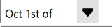 Comprehensive Budget Worksheet	Version 1.4APDOffice of Disability Determination Developmental ServicesOther APD (specify in explanation)Bus Pass Program Revenue DJJ	(specify in explanation)Bus Pass Program Revenue Other Fed or State	Bus Pass Program Revenue Other Revenues	Interest EarningsBus Pass Program RevenueBalancing Revenue to Prevent DeficitBalancing Revenue is Short By = EXPENDITURES   (CTC/Operators ONLY / Do NOT include Coordination Contractors!)	Operating ExpendituresTotal Expenditures =        $1,509,332	$1,553,832	$1,550,127       2.9%	-0.2%Once completed, proceed to the Worksheet entitled "Budgeted Rate Base"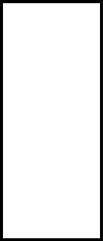 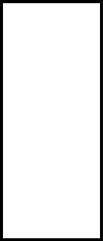 Page 3 of 8FY 21 TDRateCalcTemplate.xls: Preliminary InformationREVENUES (CTC/Operators ONLY)Local Non-GovtLocal GovernmentCTDUSDOT & FDOTAHCADCFDOHDOE (state)AWIDOEADCAFill in that portion of budgeted revenue in Column 2 that will be GENERATED through the application of authorized per mile, per trip, or combination per trip plus per mile rates. Also, includethe amount of funds that are Earmarked as local match for$	-	Transportation Services and NOT Capital Equipment$	-	purchases.If the Farebox Revenues are used as a source of Local Match Dollars, then identify the appropriate amount of Farebox Revenue that represents the portion of Local Match required on any state or federal grants. This does not mean that Farebox is the only source for Local Match.Please review all Grant Applications and Agreements containing State and/or Federal funds for the proper Match Requirement levels and allowed sources.APD$	-    $	-DJJOther Fed or StateOther RevenuesBalancing Revenue to Prevent Deficit  $	1,442,927    $	107,200       $	- EXPENDITURES (CTC/Operators ONLY)Operating Expenditures$	107,200Amount ofBudgeted Operating Rate Subsidy Revenue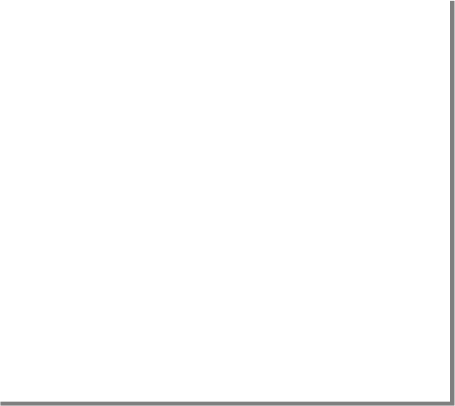 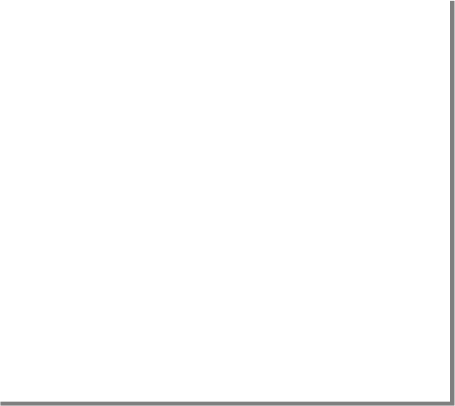 C$Once Completed, Proceed to the Worksheet entitled "Program-wide Rates"FY 21 TDRateCalcTemplate.xls: Program-wide RatesPage 6 of 8Worksheet for Multiple Service Rates	CTC:Answer the questions by completing the GREEN cells starting in Section I for all services	County:Follow the DARK RED prompts directing you to skip or go to certain questions and sections based on previous answers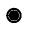 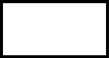 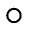 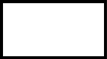 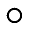 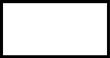 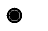 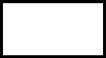 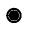 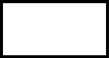 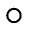 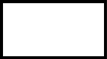 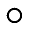 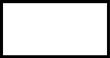 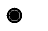 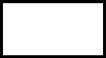 Version 1.4SECTION II: Contracted ServicesAmbulatory	Wheelchair	Stretcher	GroupYes	Yes	Yes	YesNo	No	No	NoSkip # 2, 3 & 4 and Go to Section III for Ambulatory ServiceSkip # 2, 3 & 4 and Go to Section III for Wheelchair ServiceDo Not Complete Section II for Stretcher ServiceDo Not Complete Section II for Group ServiceIf you answered YES to #1 above, do you want to arrive at the billing rate by simply dividing the proposed contract amount by the projected Passenger Miles / passenger trips?.....Yes	Yes	Yes	YesNo	No	No	NoIf you answered YES to #1 & #2 above, how much is the proposed contract amount for the service?How many of the total projected Passenger Miles relate to the contracted service? How many of the total projected passenger trips relate to the contracted service?Leave Blank	Leave BlankDo NOTComplete Section II for Stretcher ServiceDo NOTComplete Section II for Group ServiceEffective Rate for Contracted Services:	Ambulatory	Wheelchair	Stretcher	Groupper Passenger Mile =per Passenger Trip =Go to Section III for Ambulatory ServiceGo to Section III for Wheelchair ServiceDo NOTComplete Section II for Stretcher ServiceDo NOTComplete Section II for Group ServiceIf you answered # 3 & want a Combined Rate per Trip PLUS a per Mile add-on for 1 or more	Combination Trip and Mile Rateservices, INPUT the Desired per Trip Rate (but must be less than per trip rate in #3 above =Rate per Passenger Mile for Balance =Leave Blank and Go to Section III for Ambulatory Service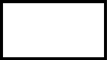 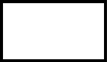 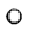 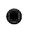 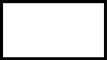 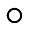 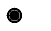 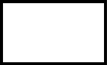 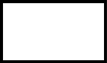 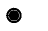 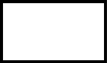 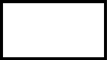 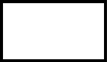 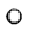 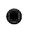 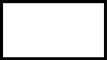 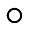 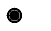 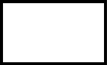 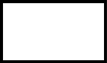 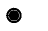 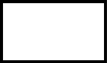 Leave Blank and Go to Section III for Wheelchair ServiceDo NOTComplete Section II for Stretcher ServiceDo NOTComplete Section II for Group ServiceWorksheet for Multiple Service Rates	CTC:Answer the questions by completing the GREEN cells starting in Section I for all services	County:Follow the DARK RED prompts directing you to skip or go to certain questions and sections based on previous answersersion 1.4SECTION III: Escort Service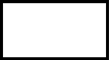 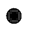 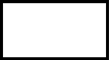 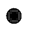 1. Do you want to charge all escorts a fee?.................................................................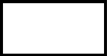 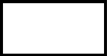 Leave Blank$	-Leave BlankDo NOTComplete Section IVLoading Rate………. And what is the projected total number of Group Vehicle Revenue Miles?	0.00	to 1.00SECTION V: Rate Calculations for Mulitple Services:Input Projected Passenger Miles and Passenger Trips for each Service in the GREEN cells and the Rates for each Service will be calculated automaticallyMiles and Trips you input must sum to the total for all Services entered on the "Program-wide Rates" Worksheet, MINUS miles and trips for contracted services IF the rates were calculated in the Section II aboveBe sure to leave the service BLANK if you answered NO in Section I or YES to question #2 in Section IIRATES FOR FY:	2020   - 2021Ambul	Wheel Chair	Stretcher	GroupLeave Blank	Leave BlankProjected Passenger Miles (excluding totally contracted services addressed in Section II) =	462,990       =	356,341  +	106,649  +	+	0Rate per Passenger Mile =	$2.68	$4.59	$0.00	$0.00	$0.00per passenger	per groupAmbul	Wheel Chair	Stretcher	GroupLeave Blank	Leave BlankProjected Passenger Trips (excluding totally contracted services addressed in Section II) =	32,697	=	25,165  +	7,532  +	+Rate per Passenger Trip =	$37.89	$64.96	$0.00	$0.00	$0.00per passenger	per group2  If you  answered # 1 above and want a COMBINED Rate per Trip PLUS a per Mile add-on for 1 or more services,…		Combination Trip and Mile Rate	Ambul	Wheel Chair	Stretcher	GroupLeave Blank	Leave Blank…INPUT the Desired Rate per Trip (but must be less than per trip rate above) =	$0.00Rate per Passenger Mile for Balance =	$2.68	$4.59	$0.00	$0.00	$0.00per passenger	per groupRates If No Revenue Funds Were Identified As Subsidy FundsAmbul	Wheel Chair	Stretcher	GroupRate per Passenger Mile =	$2.88	$4.93	$0.00	$0.00	$0.00per passenger	per groupAmbul	Wheel Chair	Stretcher	GroupRate per Passenger Trip =	$40.71	$69.79	$0.00	$0.00	$0.00per passenger	per groupProgram These Rates Into Your Medicaid Encounter DataGoalStrategiesResponsibleParty (ies)TimeframePotentialCostGoal 1: Provide an efficient, fully coordinated and cost-effective transportation system to meet the demand and mobility needs of the transportation disadvantaged inVolusia CountyReview trip patterns to major attractors to ensure multi-loading is occurring as effectively as possibleCTCAnnuallyN/AComplete an analysis of TD bus pass programs to determine the efficiency of the programs in reducingparatransit trip demandCTC2019$30,000Implement a pilot bus program for Gold users to provide additional mobility and allow use of fixed-route by paratransit customers when feasible, which will also increase system efficiency. The opportunities for Gold Service users to use fixed- route service for free may provide comfort with this mode and reduce reliance on the Gold Service byindividuals who choose to participateCTC/Votran2020$50,000GoalStrategiesResponsible Party (ies)TimeframePotential CostGoal 2: Deliver a safe and high- quality transit experience to thecustomerConduct an annual travel training workshop, with training for organizations that serve person with a disabilityCTCAnnuallyN/AConduct a “mystery rider” program to ensure accountability of staff toridersCTC2020$20,000Develop a formal transit education program that could be conducted by any staff member to educate special interest groups, clubs, and community association on thebenefits of public transportationCTC2020N/AImplement IVR technology to allow automated calling and assist with customer communication of tripreminders and cancellationsCTC2018$300,000Install technology on all contractor vehicles with the goal of achieving consistent operating levels and capacities with Votran vehicles andbetter coordinating servicesCTC/Contractors2018VariesGoalStrategiesResponsibleParty (ies)TimeframePotentialCostGoal 3: Encourage land use patterns that support transit services and the clustering of mixed uses for the provision of a more cost-effective and efficient transportationsystemAnnually evaluate the connectivity of service and infrastructure with SunRail as it relates to ridership trends, customer service requests and SunRail service modificationsCTC/FDOTAnnuallyN/AEstablish a phased-implementation plan for transit-supportive infrastructure improvements alongmajor public transportation corridors, as identified in the TDDGCTC2020N/AGoalStrategiesResponsibleParty (ies)TimeframePotentialCostGoal 4: Ensure program accountability with the State and Federal requirements for TDplanningComplete CTD reporting requirements by submitting an annual TDSP update, AOR, quarterly planning grant progress report, and AERCTCOngoingN/AContinue to provide and review performance reports at the TDLCB meetings tracking monthly progress against the adopted standards andperformance measuresCTCTDLCBMeetingsN/AProvide an AOR to the CTD on all TD operations coordinated by Votran inVolusia CountyCTCAnnuallyN/AMonitor Coordination Agreements withcontractorsCTCAnnuallyN/AGoalStrategiesResponsibleParty (ies)TimeframePotentialCostGoal 5: Participate inComplete an Accessible PedestrianR2CTPOCompletedN/Aefforts to improveSignal Access Plan by 2017/2018pedestrian accessibilityto multi-modaltransportation options inVolusia CountyDevelop a phased-implementation planVotran2018$30,000-to improve accessibility at bus stop$125,000locationsGoalStrategiesResponsibleParty (ies)TimeframePotentialCostGoal 6: Secure additional funding to meet the transportation disadvantaged demand and mobility needs inVolusia CountyEvaluate fares every two years to ensure customers contribute to maintaining the system within reasonable meansCTC/LCB2020N/AComprehensive Budget Worksheet	Version 1.4	CTC: VotranCounty: Volusia County1. Complete applicable GREEN cells in columns 2, 3, 4, and 7Comprehensive Budget Worksheet	Version 1.4	CTC: VotranCounty: Volusia County1. Complete applicable GREEN cells in columns 2, 3, 4, and 7Comprehensive Budget Worksheet	Version 1.4	CTC: VotranCounty: Volusia County1. Complete applicable GREEN cells in columns 2, 3, 4, and 7Comprehensive Budget Worksheet	Version 1.4	CTC: VotranCounty: Volusia County1. Complete applicable GREEN cells in columns 2, 3, 4, and 7Comprehensive Budget Worksheet	Version 1.4	CTC: VotranCounty: Volusia County1. Complete applicable GREEN cells in columns 2, 3, 4, and 7Comprehensive Budget Worksheet	Version 1.4	CTC: VotranCounty: Volusia County1. Complete applicable GREEN cells in columns 2, 3, 4, and 7Comprehensive Budget Worksheet	Version 1.4	CTC: VotranCounty: Volusia County1. Complete applicable GREEN cells in columns 2, 3, 4, and 7Comprehensive Budget Worksheet	Version 1.4	CTC: VotranCounty: Volusia County1. Complete applicable GREEN cells in columns 2, 3, 4, and 7Comprehensive Budget Worksheet	Version 1.4	CTC: VotranCounty: Volusia County1. Complete applicable GREEN cells in columns 2, 3, 4, and 7Comprehensive Budget Worksheet	Version 1.4	CTC: VotranCounty: Volusia County1. Complete applicable GREEN cells in columns 2, 3, 4, and 7Comprehensive Budget Worksheet	Version 1.4	CTC: VotranCounty: Volusia County1. Complete applicable GREEN cells in columns 2, 3, 4, and 7Comprehensive Budget Worksheet	Version 1.4	CTC: VotranCounty: Volusia County1. Complete applicable GREEN cells in columns 2, 3, 4, and 7REVENUES (CTC/Operators ONLY / Do NOT include coordination contractors!)REVENUES (CTC/Operators ONLY / Do NOT include coordination contractors!)REVENUES (CTC/Operators ONLY / Do NOT include coordination contractors!)REVENUES (CTC/Operators ONLY / Do NOT include coordination contractors!)REVENUES (CTC/Operators ONLY / Do NOT include coordination contractors!)REVENUES (CTC/Operators ONLY / Do NOT include coordination contractors!)REVENUES (CTC/Operators ONLY / Do NOT include coordination contractors!)REVENUES (CTC/Operators ONLY / Do NOT include coordination contractors!)Local Non-GovtLocal Non-GovtLocal Non-GovtLocal Non-GovtLocal Non-GovtLocal Non-GovtLocal Non-GovtLocal Non-GovtFarebox$	86,486$	85,000$	75,350-1.7%-11.4%Dip in fare box reveune allowed for for Covid-19. Other represent advertising reveune. 2019 was best year , decline projected for non payments on accounts do to down turn. Other reveune is revenue generated from advertising on the buses,These funds are also used as match for grants.Medicaid Co-Pay ReceivedDip in fare box reveune allowed for for Covid-19. Other represent advertising reveune. 2019 was best year , decline projected for non payments on accounts do to down turn. Other reveune is revenue generated from advertising on the buses,These funds are also used as match for grants.Donations/ ContributionsDip in fare box reveune allowed for for Covid-19. Other represent advertising reveune. 2019 was best year , decline projected for non payments on accounts do to down turn. Other reveune is revenue generated from advertising on the buses,These funds are also used as match for grants.In-Kind, Contributed ServicesDip in fare box reveune allowed for for Covid-19. Other represent advertising reveune. 2019 was best year , decline projected for non payments on accounts do to down turn. Other reveune is revenue generated from advertising on the buses,These funds are also used as match for grants.Other$	20,464$	11,734$	17,172-42.7%46.3%Dip in fare box reveune allowed for for Covid-19. Other represent advertising reveune. 2019 was best year , decline projected for non payments on accounts do to down turn. Other reveune is revenue generated from advertising on the buses,These funds are also used as match for grants.Bus Pass Program Revenue$	-Dip in fare box reveune allowed for for Covid-19. Other represent advertising reveune. 2019 was best year , decline projected for non payments on accounts do to down turn. Other reveune is revenue generated from advertising on the buses,These funds are also used as match for grants.Local GovernmentLocal GovernmentLocal GovernmentLocal GovernmentLocal GovernmentLocal GovernmentLocal GovernmentLocal GovernmentDistrict School BoardCounty funding is also used as grant match.Compl. ADA ServicesCounty funding is also used as grant match.County Cash$	141,319$	145,792$	145,4513.2%-0.2%County funding is also used as grant match.County In-Kind, Contributed ServicesCounty funding is also used as grant match.City CashCounty funding is also used as grant match.City In-kind, Contributed ServicesCounty funding is also used as grant match.Other CashCounty funding is also used as grant match.Other In-Kind, Contributed ServicesCounty funding is also used as grant match.Bus Pass Program RevenueCounty funding is also used as grant match.CTDCTDCTDCTDCTDCTDCTDCTDNon-Spons. Trip Program$ 1,237,403$	994,038$	1,149,304-19.7%15.6%2020 was budgeted similar to prior years but actual will be closer to 700,000. Budget was also reduced by fy 19 prior years carry forward. The bus pass program was started this year to help make up for the shortage in trips collections. The bus pass program will terminate on 6/30/20Non-Spons. Capital Equipment$	-2020 was budgeted similar to prior years but actual will be closer to 700,000. Budget was also reduced by fy 19 prior years carry forward. The bus pass program was started this year to help make up for the shortage in trips collections. The bus pass program will terminate on 6/30/20Rural Capital Equipment2020 was budgeted similar to prior years but actual will be closer to 700,000. Budget was also reduced by fy 19 prior years carry forward. The bus pass program was started this year to help make up for the shortage in trips collections. The bus pass program will terminate on 6/30/20Other TD (specify in explanation)2020 was budgeted similar to prior years but actual will be closer to 700,000. Budget was also reduced by fy 19 prior years carry forward. The bus pass program was started this year to help make up for the shortage in trips collections. The bus pass program will terminate on 6/30/20Bus Pass Program Revenue$	22,460-100.0%2020 was budgeted similar to prior years but actual will be closer to 700,000. Budget was also reduced by fy 19 prior years carry forward. The bus pass program was started this year to help make up for the shortage in trips collections. The bus pass program will terminate on 6/30/20USDOT & FDOTUSDOT & FDOTUSDOT & FDOTUSDOT & FDOTUSDOT & FDOTUSDOT & FDOTUSDOT & FDOTUSDOT & FDOT49 USC 5307$	110,780$	107,200$	107,200-3.2%0.0%5307 reveune related to 3rd party contracts. Expenditures and reveune collection fairly consistent from year to year. Covid 19 will effect these totals.49 USC 53105307 reveune related to 3rd party contracts. Expenditures and reveune collection fairly consistent from year to year. Covid 19 will effect these totals.49 USC 5311 (Operating)$	-5307 reveune related to 3rd party contracts. Expenditures and reveune collection fairly consistent from year to year. Covid 19 will effect these totals.49 USC 5311(Capital)5307 reveune related to 3rd party contracts. Expenditures and reveune collection fairly consistent from year to year. Covid 19 will effect these totals.Block Grant5307 reveune related to 3rd party contracts. Expenditures and reveune collection fairly consistent from year to year. Covid 19 will effect these totals.Service Development5307 reveune related to 3rd party contracts. Expenditures and reveune collection fairly consistent from year to year. Covid 19 will effect these totals.Commuter Assistance5307 reveune related to 3rd party contracts. Expenditures and reveune collection fairly consistent from year to year. Covid 19 will effect these totals.Other DOT (specify in explanation)5307 reveune related to 3rd party contracts. Expenditures and reveune collection fairly consistent from year to year. Covid 19 will effect these totals.Bus Pass Program Revenue5307 reveune related to 3rd party contracts. Expenditures and reveune collection fairly consistent from year to year. Covid 19 will effect these totals.AHCAAHCAAHCAAHCAAHCAAHCAAHCAAHCAMedicaidOther AHCA (specify in explanation)Bus Pass Program RevenueDCFDCFDCFDCFDCFDCFDCFDCFAlcoh, Drug & Mental HealthFamily Safety & PreservationComm. Care Dis./Aging & Adult Serv.Other DCF (specify in explanation)Bus Pass Program RevenueDOHDOHDOHDOHDOHDOHDOHDOHChildren Medical ServicesCounty Public HealthOther DOH (specify in explanation)Bus Pass Program RevenueDOE (state)DOE (state)DOE (state)DOE (state)DOE (state)DOE (state)DOE (state)DOE (state)Carl PerkinsDiv of Blind Services$	-Vocational Rehabilitation$	-Day Care ProgramsOther DOE (specify in explanation)Bus Pass Program RevenueAWIAWIAWIAWIAWIAWIAWIAWIWAGES/Workforce BoardOther AWI (specify in explanation)Bus Pass Program RevenueDOEADOEADOEADOEADOEADOEADOEADOEAOlder Americans Act$	64,713$	35,775$	55,650-44.7%55.6%FY 2019 was good year . Currently all COA trips have been cancelled do to Covid 19. Anticipated near normal in FY 2021Community Care for ElderlyFY 2019 was good year . Currently all COA trips have been cancelled do to Covid 19. Anticipated near normal in FY 2021Other DOEA (specify in explanation)FY 2019 was good year . Currently all COA trips have been cancelled do to Covid 19. Anticipated near normal in FY 2021Bus Pass Program RevenueFY 2019 was good year . Currently all COA trips have been cancelled do to Covid 19. Anticipated near normal in FY 2021DCADCADCADCADCADCADCADCACommunity ServicesOther DCA (specify in explanation)Bus Pass Admin. Revenue1.Complete applicable GREEN cells in columns 2, 3, 4, and 7Current Year's% Change from Prior Year to Current YearProposed% Change from Current Year to UpcomingYearAPPROVEDUpcoming Year's% Change from Prior Year to Current YearProposed% Change from Current Year to UpcomingYearPrior Year'sBudget, asPROPOSED% Change from Prior Year to Current YearProposed% Change from Current Year to UpcomingYearACTUALSamendedBudget% Change from Prior Year to Current YearProposed% Change from Current Year to UpcomingYearfromfromfrom% Change from Prior Year to Current YearProposed% Change from Current Year to UpcomingYearConfirm whether revenues are collected as a system subsidy VSOct 1st ofOct 1st of% Change from Prior Year to Current YearProposed% Change from Current Year to UpcomingYeara purchase of service at a unit price.201820192020% Change from Prior Year to Current YearProposed% Change from Current Year to UpcomingYeartototo% Change from Prior Year to Current YearProposed% Change from Current Year to UpcomingYearSept 30th ofSept 30th ofSept 30th of% Change from Prior Year to Current YearProposed% Change from Current Year to UpcomingYear201920202021% Change from Prior Year to Current YearProposed% Change from Current Year to UpcomingYearExplain Changes in Column 6 That Are > ± 10% and Also > ± $50,0001234567Total Revenues =        $1,661,165	$1,553,832	$1,550,127 -6.5%-0.2%Labor$	527,858$	527,858$	577,6670.0%9.4%Services include 3rd party contractor costs. Allocated Indirect costs is the allocation of the systems adminstrative costs purchasing, payroll, planning, human resources and other general adminatrative costs. Allocated through a methodology of vehicle reveune hours.Fringe Benefits$	246,379$	264,228$	255,5857.2%-3.3%Services include 3rd party contractor costs. Allocated Indirect costs is the allocation of the systems adminstrative costs purchasing, payroll, planning, human resources and other general adminatrative costs. Allocated through a methodology of vehicle reveune hours.Services$	368,126$	380,078$	334,7503.2%-11.9%Services include 3rd party contractor costs. Allocated Indirect costs is the allocation of the systems adminstrative costs purchasing, payroll, planning, human resources and other general adminatrative costs. Allocated through a methodology of vehicle reveune hours.Materials and Supplies$	190,069$	156,321$	165,187-17.8%5.7%Services include 3rd party contractor costs. Allocated Indirect costs is the allocation of the systems adminstrative costs purchasing, payroll, planning, human resources and other general adminatrative costs. Allocated through a methodology of vehicle reveune hours.Utilities$	12,183$	13,728$	10,56512.7%-23.0%Services include 3rd party contractor costs. Allocated Indirect costs is the allocation of the systems adminstrative costs purchasing, payroll, planning, human resources and other general adminatrative costs. Allocated through a methodology of vehicle reveune hours.Casualty and Liability$	15,407$	14,680$	17,977-4.7%22.5%Services include 3rd party contractor costs. Allocated Indirect costs is the allocation of the systems adminstrative costs purchasing, payroll, planning, human resources and other general adminatrative costs. Allocated through a methodology of vehicle reveune hours.Taxes$	-Services include 3rd party contractor costs. Allocated Indirect costs is the allocation of the systems adminstrative costs purchasing, payroll, planning, human resources and other general adminatrative costs. Allocated through a methodology of vehicle reveune hours.Purchased Transportation:Purchased Transportation:Purchased Transportation:Purchased Transportation:Purchased Transportation:Purchased Bus Pass Expenses$	22,460-100.0%School Bus Utilization ExpensesContracted Transportation ServicesOtherMiscellaneousOperating Debt Service - Principal & InterestLeases and RentalsContrib. to Capital Equip. Replacement FundIn-Kind, Contributed Services$	-$	-$	-Allocated Indirect$	149,310$	174,479$	188,39616.9%8.0%Capital ExpendituresCapital ExpendituresCapital ExpendituresCapital ExpendituresCapital ExpendituresEquip. Purchases with Grant Funds$	-Equip. Purchases with Local RevenueEquip. Purchases with Rate Generated Rev.Capital Debt Service - Principal & InterestACTUAL YEAR GAIN$151,833CTC Name:County (Service Area):Contact Person:Phone #Check Applicable Characteristic:Check Applicable Characteristic:ORGANIZATIONAL TYPE:NETWORK TYPE:Budgeted Rate Base Worksheet	Version 1.4CTC:VotranCounty:Volusia County1.Complete applicable GREEN cells in column 3; YELLOW and BLUE cells are automatically completed in column 3Complete applicable GREEN cells in column 3; YELLOW and BLUE cells are automatically completed in column 3Complete applicable GREEN cells in column 3; YELLOW and BLUE cells are automatically completed in column 32.Complete applicable GOLD cells in column and 5$	-$	-$	-Medicaid$	-Other AHCA$	-Bus Pass Program Revenue$	-Alcoh, Drug & Mental Health$	-Family Safety & Preservation$	-Comm. Care Dis./Aging & Adult Serv.$	-Other DCF$	-Bus Pass Program Revenue$	-Children Medical Services$	-County Public Health$	-Other DOH$	-Bus Pass Program Revenue$	-Carl Perkins$	-Div of Blind Services$	-Vocational Rehabilitation$	-Day Care Programs$	-Other DOE$	-Bus Pass Program Revenue$	-WAGES/Workforce Board$	-AWI$	-Bus Pass Program Revenue$	-Older Americans Act$	55,650Community Care for Elderly$	-Other DOEA$	-Bus Pass Program Revenue$	-GOLD cellsFill in that portion of Budgeted Rate Subsidy Revenue in Column 4 that will come from Funds Earmarked by the Funding Source for Purchasing Capital Equipment. Also include the portion of Local Funds earmarked as Match related to the Purchase of Capital Equipment if a match amount is required by the Funding Source.Budgeted Rate Base Worksheet	Version 1.4CTC:VotranCounty:Volusia County1.Complete applicable GREEN cells in column 3; YELLOW and BLUE cells are automatically completed in column 3Complete applicable GREEN cells in column 3; YELLOW and BLUE cells are automatically completed in column 3Complete applicable GREEN cells in column 3; YELLOW and BLUE cells are automatically completed in column 32.Complete applicable GOLD cells in column and 5DJJ$	-Bus Pass Program Revenue$	-xxx$	-xxx$	-xxx$	-Bus Pass Program Revenue$	-Interest Earnings$	-xxxx$	-xxxx$	-Bus Pass Program Revenue$	-Actual or Planned Use of Cash Reserve$	-Total Revenues =  $	1,550,127 $	-$	-$	-$	-$	-1 The Difference between Expenses and Revenues for Fiscal Year:2018-2019Worksheet for Program-wide Rates	CTC:VotranVersion 1.4County:Volusia CountyVolusia County1.Complete Total Projected Passenger Miles and ONE-WAY Passenger Trips ( GREEN cells) belowComplete Total Projected Passenger Miles and ONE-WAY Passenger Trips ( GREEN cells) belowComplete Total Projected Passenger Miles and ONE-WAY Passenger Trips ( GREEN cells) belowDo NOT include trips or miles related to Coordination Contractors!Do NOT include School Board trips or miles UNLESS…........INCLUDE all ONE-WAY passenger trips and passenger miles related to services you purchased from your transportation operators!INCLUDE all ONE-WAY passenger trips and passenger miles related to services you purchased from your transportation operators!INCLUDE all ONE-WAY passenger trips and passenger miles related to services you purchased from your transportation operators!Do NOT include trips or miles for services provided to the general public/private pay UNLESS..Do NOT include trips or miles for services provided to the general public/private pay UNLESS..Do NOT include escort activity as passenger trips or passenger miles unless charged the full rate for service!Do NOT include escort activity as passenger trips or passenger miles unless charged the full rate for service!Do NOT include escort activity as passenger trips or passenger miles unless charged the full rate for service!Do NOT include fixed route bus program trips or passenger miles!Vehicle MilesThe miles that a vehicle is scheduled to or actually travels from the time it pulls out from its garage to go into revenue service to the time it pulls in from revenue service.Vehicle Revenue Miles (VRM)The miles that vehicles are scheduled to or actually travel while in revenue service. Vehicle revenue miles exclude:DeadheadOperator training, andVehicle maintenance testing, as well asSchool bus and charter services.Passenger Miles (PM)The cumulative sum of the distances ridden by each passenger.SECTION I: Services ProvidedAmbulatoryWheelchairStretcherGroupYes1. Will the CTC be providing any of these Services to transportation disadvantaged passengers in theYesYesYesupcoming budget year?........................................................................................	NoNoNoNoGo to Section II for Ambulatory ServiceGo to Section II for Wheelchair ServiceSTOP! Do NOTComplete Sections II - V for Stretcher ServiceSTOP! Do NOTComplete Sections II - V for Group ServiceSTOP! Do NOTComplete Sections II - V for Group Service